Textvorschlag für Facebook: (rot markiertes bitte anpassen. Und wenn Du an Affiliate-Provision interessiert bist, dann hinterlege bitte Deinen Partnerlink bei jeder Kongress-URL (Anleitung findest Du auf meiner Partnerseite – gerne helfe ich, wenn es das braucht!))Ich möchte Euch einen Onlinekongress empfehlen:"wahre Liebe leben – Trennung überwinden".www.wahreliebeleben.comAstrid Dechant hat 24 ExpertInnen interviewt: Sabrina Fox, Edgar Hofer, Alicia Kusumitra, Dolores Richter, Michael Born, Katharina Sebert, Equiano, Renata Vogelsang, Stephan Meier, Mayona Bliss, Axel Burkart, Eva Denk, Anssi, Lina und Stephan, Winfried und Sophia Ruhs, Manuel Harand uvm.Es geht um:- tiefe Verbindung mit sich selbst und in Beziehungen- das Überwinden der Trennung einer Partnerschaft - den Umgang mit Emotionen und seelischem Schmerz- die Verbindung zum wahren Selbst, zum vollen Selbstwert, zum geheilten Herzen- Bewusstsein, Verbundensein und Eins-Sein im Feld der Liebe(Auch ich bin mit einem Beitrag dabei! Für Sprecher – ansonsten bitte jetzt löschen) Hier kannst Du Dich anmelden:www.wahreliebeleben.comWillst Du Wut, Ohnmacht, Angst und Schmerz in Liebe, Potenzial und Freiheit verwandeln? Willst Du den Fluss erfüllender Liebe voll ins Fließen bringen? Sehnst Du Dich nach Frieden, Geborgenheit und Verbundensein?Willst Du aus VOLLEM Herzen lieben und leben? Dann sei dabei:beim Online-Kongress wahre Liebe leben – Trennung überwinden.vom 14.01.-23.01.2021 – 9 Tage kostenfrei – hier geht es zu Anmeldung:www.wahreliebeleben.comGrafik bitte separat kopieren und als Bild einfügen: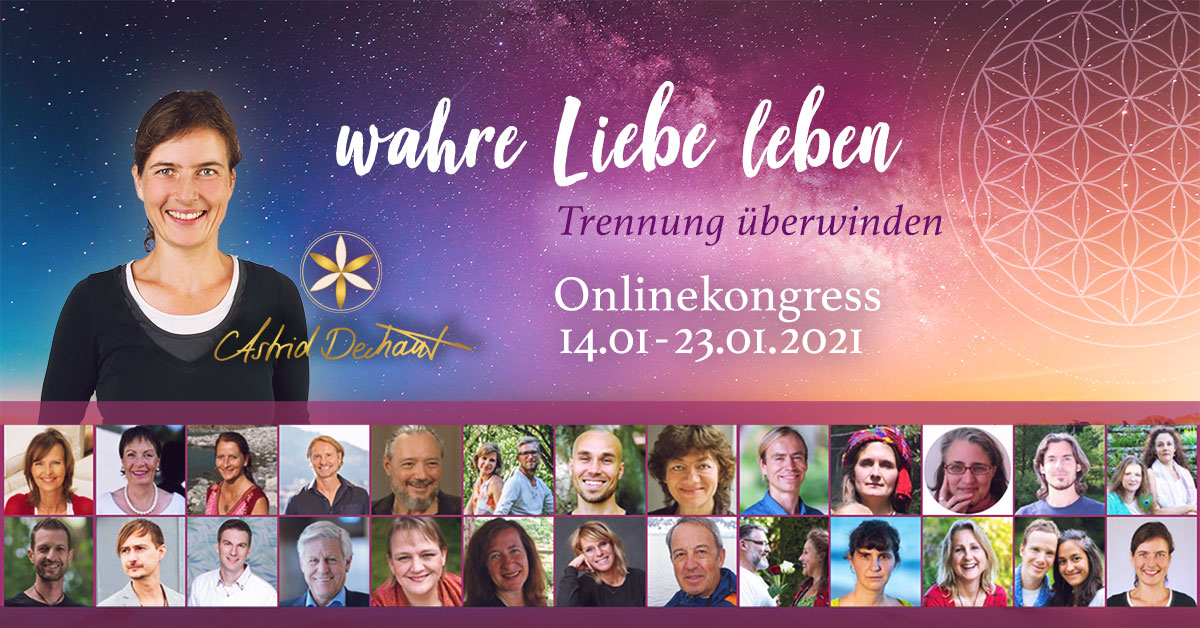 